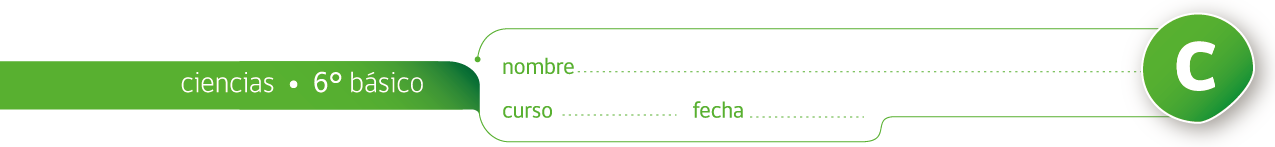 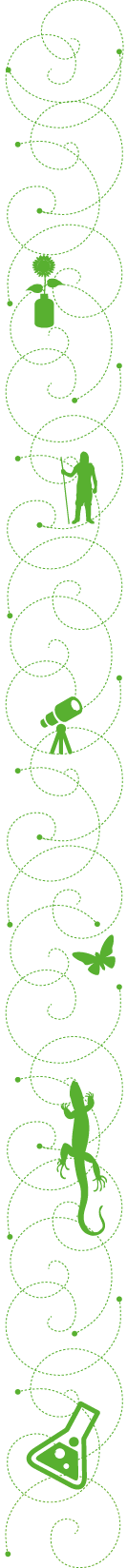 PAUTA ¿EN QUÉ USAN SU TIEMPO LOS ADOLESCENTES?Observen la tabla “Horas de actividad física promedio y uso de pantallas” elaborado por el Ministerio de salud el año 2012.Interpreten y analicen: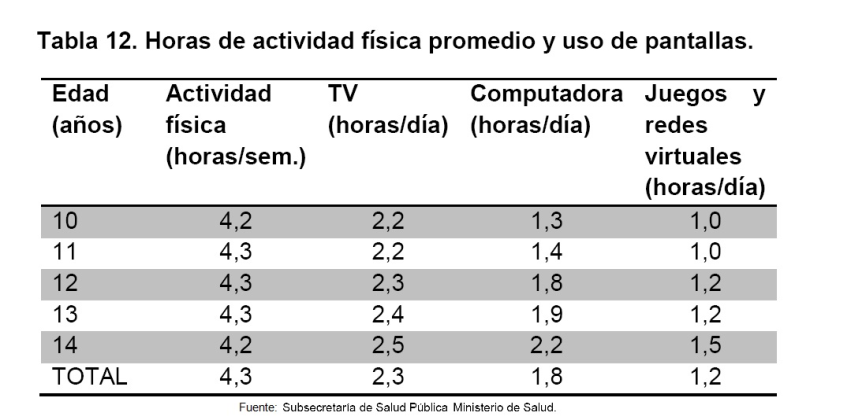 ¿Qué sucede con las horas de actividad física y uso de pantallas a medida que los niños crecen?Las horas de actividad física no cambian mucho pero e uso de las pantallas, especialmente el computador aumenta.¿A qué edad los niños usan menos la computadora al día? A los 10 años ¿A qué creen que se debe esto? Lo más probable es que haya mayor control por parte de los adultos.¿A qué edad los niños usan más la computadora al día? A los 14 años ¿A qué creen que se debe esto? Respuesta abierta: Lo más probable es que haya menor control por parte de los adultos, pero también más trabajos en la escuela que necesitan computador.¿Cuántas horas en total pasan los niños en las distintas edades viendo TV, usando la computadora y jugando en redes virtuales? 10 años=4.7 horas; 11 años=4.6 horas; 12 años=5.3 horas; 13 años=5.6 horas; 14 años= 6.2 horaConviertan los datos de horas al día en horas semanales. Pidan ayuda a su profesor para saber cómo hacerlo. Con estos datos, hagan un gráfico de líneas del total de horas frente a pantalla por semana y por edad. Deben multiplicar por 7 para saber cuántas horas son por día.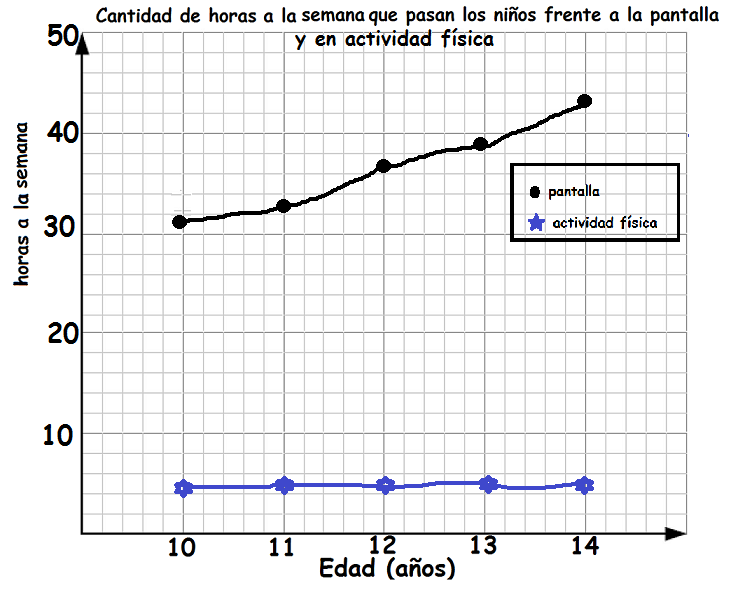 10 años = 31.5 horas11 años = 32.2 horas12 años = 37.1 horas13 años = 39.2 horas14 años = 43.4  horasEn el mismo gráfico de la pregunta 5, grafiquen los datos de las horas de actividad física semanal por  edad.Evalúen: ¿Qué pueden hacer para aumentar las horas de actividad física semanal?Respuesta abierta.¿Qué observación harían a esta tabla para que esté más completa y pueda informar mejor?Respuesta abierta, pueden desglosar las horas pantalla por tipo de pantalla.Fuente: Carmen Salazar